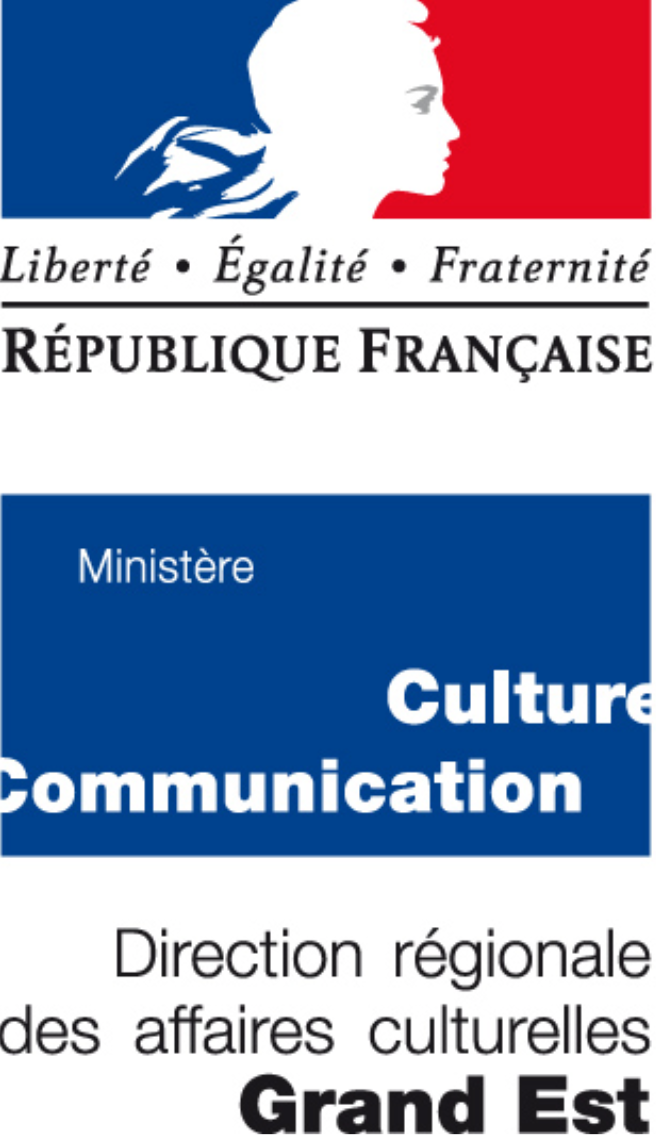 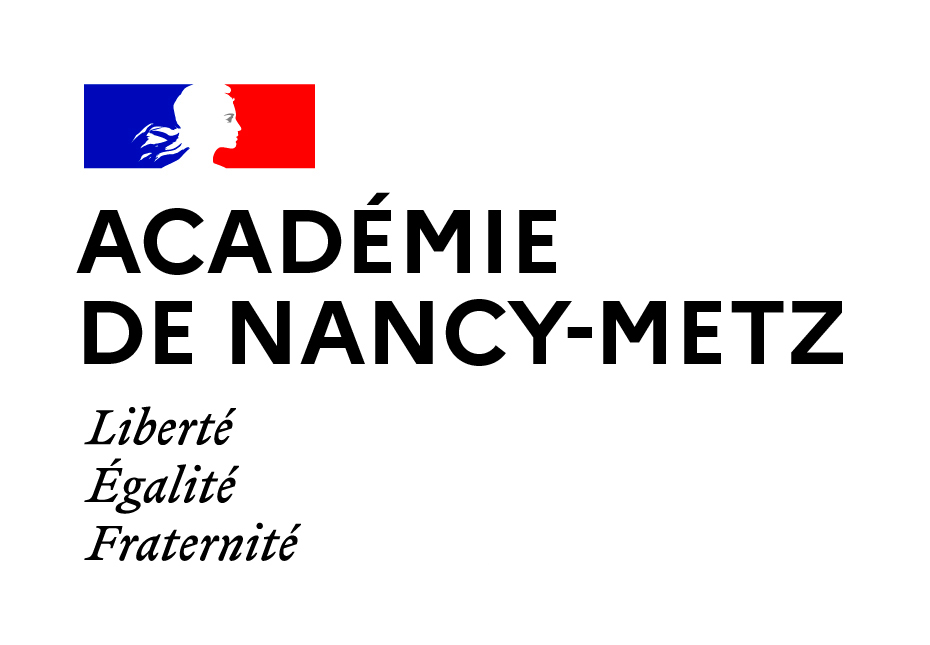 PROJET E.A.C EN TERRITOIRE - Edition #1 Sensibilisation à l’EAC associant classes et structures culturelles sur un territoirecontribuant à la généralisation de l’éducation artistique et culturelle  (EAC)Cahier des charges 2020-2021Présentation & objectifsPour la première année, l’académie Nancy-Metz, la Direction Régionale des Affaires culturelles Grand Est, et les collectivités territoriales partenaires, engagent le dispositif Projets culturels de territoire – actions de sensibilisation associant classes et structures culturelles sur un territoire.Cette première édition cible les objectifs suivants : - Réunir la communauté éducative autour de l’engagement des jeunes dans un projet citoyen et culturel- Valoriser la place de la lecture publique et soutenir une connaissance du patrimoine de proximité- Faciliter l’engagement des écoles et établissements scolaires dans un projet interdisciplinaire dans le respect des programmes- Sensibiliser à la pratique artistique dans la diversité des domaines (arts plastiques, musique, écriture, théâtre, cinéma, danse, architecture…)- Encourager le croisement avec l’éducation aux médias et à l’information, la culture transfrontalière, la culture scientifique, y compris l’engagement pour l’environnement et le développement durable- Favoriser la restitution publique par les enfants et adultes associés, avec prise de paroleLe projet EAC en territoire incite à (re)découvrir le territoire : son espace, ses habitants, ses habitations, leurs histoires de vie… ; à l’arpenter, à y déambuler, à en faire une expérience sensible. Il engage à mieux le connaître, à en percevoir les enjeux géographiques, historiques et sociétaux et ceux d’une ouverture à l’altérité. Il invite ainsi à partager une appropriation sensible, poétique, artistique du territoire et donner envie aux personnes qui le constituent de se rassembler, d‘échanger pour penser autrement le monde qui les entoure. Le projet EAC en territoire s’ancre sur les démarches fondamentales et indissociables liées à l’EAC : sensibiliser à la pratique artistique, rencontrer des oeuvres, s’approprier l’expérience pour donner l’envie de poursuivre et partager l’art et la culture. Il facilite l’engagement des classes dans des projets interdisciplinaires par la construction de ressources telles que celles déposées sur le 21ème Lieu d’art et de culture  (21ème LAC) : https://culture.ac-nancy-metz.fr/lac21/.  Il incite à la découverte et à la fréquentation des lieux de création et de diffusion artistique du territoire. Il propose un accompagnement des enseignants et acteurs socio-culturels pour favoriser une pédagogie de projet interdisciplinaire, avec l’appui de structures culturelles. Il fédère élèves, et les adultes qui les accompagnent, autour d’un temps fort de partage et de restitution.  Textes de référence communs aux Ministère de l’Éducation nationale et de la Jeunesse & Ministère de la Culture : circulaire du 10 mai 2017 sur la généralisation de l’éducation artistique et culturelle  et feuille de route 2020-2021 « Réussir le 100 % EAC ». L’article L.121-6 du code de l’éducation souligne le rôle essentiel de l’école républicaine en faveur de l’accès à la culture de tous les jeunes, en complémentarité de la transmission familiale et de l’action menée par les acteurs éducatifs et culturels intervenant hors temps scolaire.Modalités de mise en oeuvreLe projet EAC en territoire s’appuie sur l’École, acteur essentiel de l’accès de tous les jeunes à la culture. Les classes des écoles et/ou établissements scolaires s’engagent dans un projet interdisciplinaire associant a minima deux disciplines différentes, dont une dans la diversité des domaines artistiques (écriture, cinéma, design, architecture, danse etc.). Ce projet s’inscrit dans la logique engagée par le projet culturel de territoire. Le 21ème Lieu d’art et de culture  (21ème LAC) : https://culture.ac-nancy-metz.fr/lac21/ permet de disposer de ressources  inspirantes pour la construction de ces projets.Le projet s’appuie sur une découverte sensible et actualisée du territoire, notamment par le biais du patrimoine et de l’éducation aux médias et à l’information. Il associe la lecture, notamment de contes, légendes et mythologie pour nourrir l’imaginaire. Le projet aboutit à une production littéraire, musicale, théâtrale, plasticienne… présentée en public, avec prise de parole des enfants, avec une trace visuelle ou sonore. Le projet culturel doit inciter les classes à rencontrer les structures culturelles et acteurs socio-culturels qui font le territoire.Le projet EAC en territoire associe les structures culturelles et les acteurs socio-éducatifs. Le projet EAC en territoire se conçoit en lien avec les structures culturelles et acteurs socio-culturels du territoire : médiathèque, école de musique, chorale, musée, archives, marcheurs et arpenteurs du territoire, tout acteur culturel engagé sur le territoire. La volonté est d’accompagner les élèves et enseignants dans ce projet de découverte et appropriation du patrimoine artistique, naturel et immatériel. Les structures culturelles et acteurs socio-culturels, en lien avec le conseil départemental, les intercommunalités et les communes, font connaitre leur volonté de contribuer au projet auprès de la DAAC. Certaines d’entre elles peuvent signifier leur possibilité d’intervenir sur les territoires ciblés sans toutefois relever  directement de ces territoires. Elles viennent alors à la rencontre de ces territoires. Les structures culturelles et acteurs socio-culturels proposent des ressources, en lien avec le 21ème Lieu d’art et de culture  (21ème LAC) : https://culture.ac-nancy-metz.fr/lac21/. Ils signifient leur possibilité d’accompagner le projet par une rencontre sur le territoire ciblé et/ou une sensibilisation à la pratique artistique. Ils peuvent également accompagner la restitution.  Ils peuvent indiquer une école ou établissement scolaire partenaire ou solliciter une mise en relation avec les écoles, collèges et lycées engagés. Le projet EAC en territoire est accompagné, piloté et évalué. Une formation est mise en œuvre par la DAAC-Académie de Nancy-Metz, réunissant des représentants des écoles primaires et des établissements scolaires du territoire. Elle associe les structures culturelles et des collectivités engagées. La première journée permet de préciser les projets interdisciplinaires dans la logique des ressources déposées sur le 21ème Lieu d’art et de culture  (21ème LAC) : https://culture.ac-nancy-metz.fr/lac21/. Un enseignant référent peut être nommé par la DAAC pour accompagner l’engagement des écoles et établissements. Les partenaires effectuent un bilan quantitatif et qualitatif des actions et de la réalisation des objectifs artistiques et culturels, éducatifs et pédagogiques, transmis aux collectivités engagées, à la Drac et au Rectorat-Daac.Comment candidater ?Le dossier présenté s’inscrit en cohérence avec la présentation et les objectifs décrits ci-dessus. Les structures culturelles font connaitre leur volonté de s’associer au projet sur les territoires ciblés pour le 21 août 2020 au plus tard par le biais du 21ème LAC (ce.21emeLAC@ac-nancy-metz.fr), en précisant le territoire retenu. Elles peuvent préciser leur engagement en septembre à l’issue de la réunion de lancement.Pour l’année 2020-2021 : - Moselle sud- Meurthe-et-Moselle Nord- Vosges SudLes communes et intercommunalités sont informées dans le cadre du dialogue des inspecteurs de l’éducation nationale, et/ou par les conseils départementaux. Dès la rentrée scolaire, et avant le 30 septembre, les écoles et établissements scolaires, sollicités par les inspecteurs de l’éducation nationale et la DAAC, déposent leur projet dans la plateforme ADAGE sous l’égide ‘projet culturel de territoire’ en présentant les modalités d’engagement retenues par l’équipe et la structure culturelle associée. Le budget fait apparaitre la contribution des collectivités territoriales associées et précise les heures sollicitées pour une sensibilisation à la pratique (3 ou 4 heures).ModalitésCalendrier Le projet est mis en œuvre sur une période allant de début janvier 2021 à fin juin 2021 Début septembre : une réunion de lancement est initiée sur le territoire, associant des représentants de l’académie de Nancy-Metz/DAAC, de la DRAC, du conseil départemental et des acteurs du territoire : corps d’inspection 1er et 2nd degrés, chefs d’établissements y compris animateur de BEF, CANOPE, collectivités territoriales, structures culturelles.Dépôt du dossier avant le 30 septembre 2020 par ADAGE, application dédiée à la généralisation de l’EAC en intitulant ‘itinéraire culturel de territoire’. Il est possible de déposer une demande pour une classe entière.Commissions « Culture & territoire(s) » par départements en octobre 2020 Communication des modalités d’accompagnement des projets fin octobre 20201ère journée de formation en novembre/décembre 2020, permettant d’affiner les projetsJanvier 2021-juin 2021 : projets avec les publics concernés et restitution(s)Conditions générales L’itinéraire culturel de territoire bénéficie de l’engagement des collectivités territoriales.Les conseils départementaux mobilisent les acteurs culturels sur le territoire ciblé et peuvent contribuer au titre des politiques publiques qui sont les leurs.Les intercommunalités et communes sont invitées à s’associer, à partir de leur expertise du territoire et valoriser l’engagement des élèves et des différents acteurs. Elles sont également invitées à mobiliser les acteurs socio-culturel du territoire.Les collectivités territoriales bénéficient de l’expertise des partenaires institutionnels : la Délégation Académique à l’éducation artistique et à l’Action Culturelle (DAAC-Académie de Nancy-Metz), en lien avec les corps d’inspection 1er et 2nd degrés, pour la dimension pédagogique ; la Direction Régionale des Affaires Culturelles (DRAC Grand Est) pour la dimension artistique et culturelle du projetConditions financières L’école ou l’établissement scolaire s’engage à financer les transports vers les structures culturelles retenues. Il peut bénéficier de l’aide des collectivités territoriales selon modalités spécifiques.La DRAC s’engage à verser une subvention directement auprès de la structure culturelle partenaire pour accompagner les heures de sensibilisation artistique, sous réserve de réception du dossier CERFA et des pièces justificatives.La DAAC s’engage à mettre en œuvre une formation pour les enseignants du territoire et associer, autant que possible, des représentants des écoles en lien avec l’IEN de circonscription.  Elle peut procèder au recrutement, pour l’année scolaire, d’un enseignant chargé de la coordination du projet sur le territoire. Elle favorise la mutualisation par le biais des ressources du 21ème LAC.Modalités de validationConformément à la circulaire n° 2013-073 du 3 mai 2013, les projets sont validés au sein de commissions « Culture & territoire(s) » associant de l’académie Nancy-Metz (DAAC, corps d’inspection 1er et 2nd degrés, chefs d’établissements),  représentants de la DRAC Grand Est,  et des collectivités territoriales partenaires. Les décisions sont communiquées à la fin octobre 2020. Conseillère Éducation artistique et culturelle Direction régionale des Affaires Culturelles Grand Est (DRAC Grand Est) site de Metz Claire Rannou (claire.rannou@culture.gouv.fr)Déléguée académique à l’éducation artistique et à l’action culturelle (DAAC)Académie Nancy Metz / Région Académique Grand EstSophie Renaudin (ce.daac@ac-nancy-metz.fr)